LASKUTUSLaskuttajan tiedot Nimi: Osoite: Puhelinnumero: Pankkiyhteystiedot: Laskun tiedot Laskun syy: Laskun yhteissumma: Paikka ja päivämäärä:			Paikka ja päivämäärä:_____________________________		__________________________________________________________		_____________________________Emmi Rajavuori			Maija RämöPuheenjohtaja			Rahastonhoitaja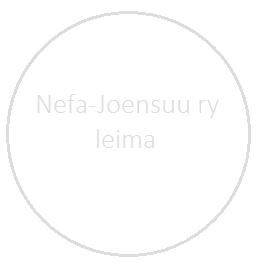 